2018-2019 AWANA CALENDAR/SPECIAL NIGHTSSeptember       5                     FIRST AWANA NIGHT                 12                 *BRING A FRIEND NIGHT*  19                         AWANA COLORS NIGHT26                    REGULAR AWANA NIGHT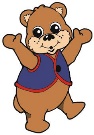 OCTOBER      3             REGULAR AWANA NIGHT   10                CRAZY HAT NIGHT 17               *BRING A FRIEND NIGHT*24                          REGULAR AWANA NIGHT31AWANA STORE NIGHTNOVEMBER7                            REGULAR AWANA NIGHT14PILGRIM/INDIANNIGHT                       21           NO   AWANA*HAPPY THANKSGIVING28                                REGULAR AWANA NIGHT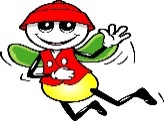 DECEMBER5                   *BRING A FRIEND NIGHT*12       REGULAR AWANA NIGHT19                        CHRISTMAS ORNAMENT NIGHT/AWANA STORE26                               NO AWANA/MERRY CHRISTMAS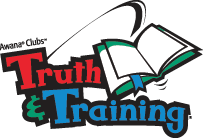 JANUARY2                NO AWANA /HAPPY NEW YEAR!9               WELCOME BACK TO AWANA16           REGULAR AWANA NIGHT23          PAJAMA NIGHT30                REGULAR AWANA NIGHTFEBRUARY6                   REGULAR AWANA NIGHT13                  *BRING A FRIEND NIGHT*20                      STUFFED ANIMAL NIGHT27                     AWANA STORE NIGHT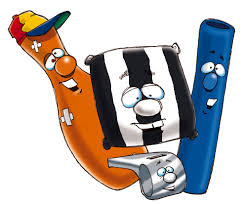 MARCH6                       *BRING A FRIEND NIGHT*13              REGULAR AWANA NIGHT20             REGULAR AWANA NIGHT27                    HILLBILLY NIGHT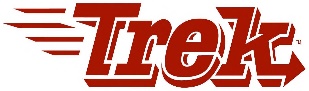 APRIL3                        *BRING A FRIEND NIGHT*10              **GRAND PRIX (ALL CLUBBERS)17             PRACTICE NIGHT/AWANA STORE NIGHT24                     AWANA AWARD CEREMONY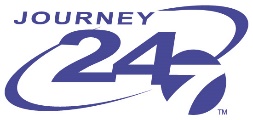 MAY  HAVE                     AWONDERFULSUMMER!